Vorarlberger Lehrlingsmodell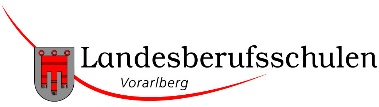 Lehre mit integrierter Vorbereitung auf die BerufsreifeprüfungNachmeldung zum Besuch der Freigegenstände Deutsch, Englisch und Mathematik 
(je 2 Unterrichtseinheiten wöchentlich)
Beginn: Mo, 14. September 2020 – Fr, 09. Juli 2021
2. Schulstufe/2. LehrjahrDer Besuch der Freigegenstände kann SchülerInnen/Lehrlingen empfohlen werden, wenn am Ende der 8. bzw. 9. Schulstufe in den Gegenständen Deutsch, Englisch und Mathematik folgende Beurteilungen vorliegen:nach dem Lehrplan der NMS: mindestens Befriedigend im Bereich der vertieften Allgemeinbildungnach dem Lehrplan der AHS: mindestens BefriedigendNachmeldungen: für Lehrlinge mit Quereinstieg ins 2 Lehrjahr (= 2 Schulstufe), Fr. 25. Sep. 2020
Nachmeldungen sind zeitgerecht bei den Standortschulen einzureichen!   gewählten Standort statt. (siehe untenstehend).  Anmeldung bedeutet Anwesenheitspflicht!Leistungen werden beurteilt (Note in der Schulbesuchsbestätigung)Ich wähle folgenden Standort: 	MONTAG, 14.09.20	   13:00 – 18:15 Uhr 	LBS Feldkirch	DIENSTAG, 15.09.20    13:30 – 19:00 Uhr	LBS Bregenz 3	MITTWOCH, 16.09.20   13:35 - 18:45 Uhr	LBS Dornbirn 1	FREITAG, 18.09.20       14:00 - 19:00 Uhr	LBS BludenzStammschule:	     		    weiblichFamilienname        	   Vorname	     	    männlichgeboren am        	   Sozialversicherungsnummer	     	Staatsbürgerschaft   	   Muttersprache	     	PLZ, Ort        	   Straße, Nr.	     	E-Mail        	    Telefon	     	Lehrbetrieb        	   Lehrberuf	     	Lehrbetriebsadresse      		    Telefonnummer      	E-Mail Lehrbetrieb       	    Ansprechperson      	Beilage zur Anmeldung: Kopie des Lehrvertrages und des letzten JahreszeugnissesLehrlingLehrberechtigterErziehungsberechtigte(r)